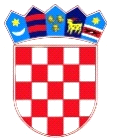 REPUBLIKA HRVATSKADUBROVAČKO-NERETVANSKA ŽUPANIJAOPĆINA TRPANJOPĆINSKO VIJEĆE 					- PRIJEDLOG-Na temelju članka 30. Statuta Općine Trpanj (Službeni glasnik Dubrovačko-neretvanske županije broj 6/13, 14/13, 7/18, 11/19-pročišćeni tekst, 7/20 i 4/21), Općinsko vijeće Općine Trpanj je na 06. sjednici, održanoj --. svibnja 2022.godine, donijelo jeO D L U K U     O DONOŠENJU STRATEGIJE RAZVOJA TURIZMA OPĆINE TRPANJ2019. – 2025.						 IDonosi  se Strategija razvoja turizma Općine Trpanj. Sastavni dio ove Odluke je Strategija razvoja turizma Općine Trpanj 2019. – 2025. od 2019.g. izrađena od strane tvrtke “Adria Bonus“ d. o. o. iz Poreča.						IIDanom stupanja na snagu ove Odluke prestaje važiti Odluka o donošenju strategije razvoja turizma Općine Trpanj 2019. – 2025. KLASA:  302-02/17-01/01 URBROJ:2117/07-05/01-21-1 od dana 18. ožujka 2021.godine						IIIOva Odluka stupa na snagu osmog dana od dana objave u „Službenom glasniku Dubrovačko-neretvanske županije“.KLASA:  302-02/17-01/01URBROJ:2117/07-05/01-22-1U Trpnju,__. _____ 2022.godine							Predsjednik Općinskog vijeća							           Ivan Veić v.r.